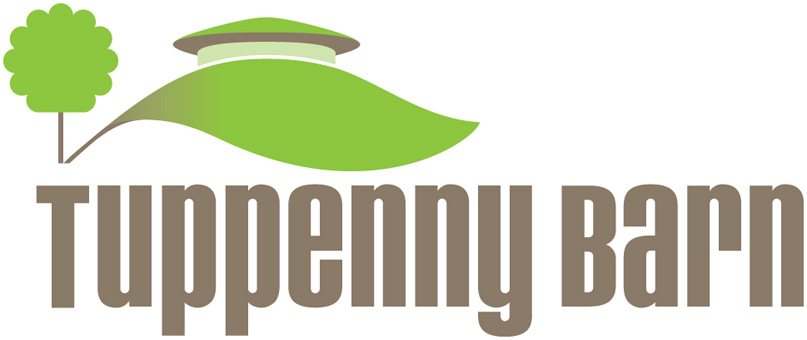 Tuppenny Barn Centre Manager & Communications/ MarketingJob DescriptionSalary:               £18 – 20k pro rata, dependent on experienceHours:               Four days a weekLocation:          Southbourne, West Sussex Contract:          Permanent positionReporting to:  CEOClosing DateFriday 31st Jan middayInterviewsInterviews for short listed candidates will be held at Tuppenny Barn on Monday  3rd FebruaryTuppenny BarnTuppenny Barn is located on an award winning organic small holding and its key charitable objective is to provide children with the experience of growing, cooking and eating healthy food, particularly with disadvantaged children. The charity introduces the concepts of sustainability, biodiversity and conservation to the next generation responsible for protecting the environment. Tuppenny Barn was founded in 2005 and has subsequently grown from a barren hectare of land into a thriving smallholding. The fully accessible education centre is built with environmentally friendly materials and is an instantly recognisable and outstanding icon for the project. It contains a large kitchen where the home grown produce is cooked during classes. The site where fruit and vegetables are grown organically is fully accredited by the Soil Association. It works as an outdoor classroom enabling hands-on experience for children on our programmes.  The charity currently reaches out to around 1500 children and young people each year and we are committed to expanding our services.  There is a bi-weekly shop and also a weekly organic vegetable bag scheme serving our local community.Overview of the roleThe successful candidate will:Provide an efficient administration service to support the effective day-to-day running of the Tuppenny Barn charityPromote the aims and activities of the charity and support its fundraising initiatives.This role is also responsible for the marketing communications of both Education and OrganicsOverall purpose and roleKey ObjectivesOversee the daily activities and duties of the Centre, dealing with all administrative and operational mattersCo-ordination of administration of all Tuppenny Barn eventsMarketing and Communications of all Tuppenny Barn eventsReception DutiesDiary ManagementData processing and inputtingAdministration of the private hire of the centre Activities and Duties‘Front of House’ for all centre enquiries from members of the public via phone, email, face-to-faceResponsible for TB personnel administration, including holiday records, DBS paperwork etcAssisting with all elements of Centre Security, Health & SafetyCo-ordination of facilities management for the Centre Overseeing the smooth running of the Centre IT system and liaising with external parties for maintenanceRunning regular social media campaigns for all Tuppenny Barn events and fundraisingCo-ordination of marketing posters and fliersPrivate Hire - Assisting with private hire from initial enquiry through to deliveryTB Events – Assist with co-ordination and execution of eventsCompilation of the 6 monthly events flierSupport CEO and other staff members – assist CEO when required. Deputise for CEO and any other staff to ensure continuity of businessKey holderSkills and RequirementsEssentialExcellent written and spoken communicationsExcellent interpersonal skillsAbility to promote Tuppenny Barn activities via current social media platforms (Facebook/Twitter/Instagram)IT literate – MS OfficeReliable and able to use own initiative Occasional weekend workThis is an extremely busy role, so flexibility and a sense of humour will certainly helpClean driving licenseAbility to work as a team memberExcellent planning and organisational skillsA positive attitude and ability to multi-task, work well under pressure and work pro-actively Interest in the environment and sustainabilityDesirableExperience of working in the charity and voluntary sectorKnowledge of Mailchimp and WordPress